Ασκήσεις για τις διακοπές ΧριστουγέννωνΔίνονται τα πολυώνυμα  και Να υπολογίσετε τις παρακάτω παραστάσεις:α) 	β) 	γ) δ) 	ε) 		στ) ζ) 		η) Να αποδείξετε τις παρακάτω ταυτότητες:α)               β) γ)     Να γίνουν οι πράξεις3(α+2)2+2(α–1)3=3χ2–(χ+1)2+2(χ–2)2=(χ–1)(χ+1) –(χ+2)(χ–2)=Να συμπληρώσετει)χ2 - 4χ +…….. = (……. - …….)2           ιι)    9α2 +6α +…….. =  (…… + …….)2            ιιι) χ2 – …. …+1 = (……. - ……..)2         ιv)    4α2 + ….. …+ 9 =  (….. + ….)2Να παραγοντοποιηθούν2αχ2+3βχ2-7γχ29χ2ψ2-15χψ3+21χ3ψ5α(χ-ψ)-3β(χ-ψ)-(χ-ψ)(4χ-3)(ψ+5)-4χ+336χ2-49ψ2(3χ+4)2-16ψ29χ2-48χψ+64ψ29χ3-12χ2+4χ3χ-αψ-αχ+3ψχ3-5χ2+2χ-104χ3-4χ2+χ1-2χ+2ψω+χ2-ψ2-ω2Δίνεται ισοσκελές τρίγωνο ΑΒΓ (ΑΒ=ΑΓ) και οι διχοτόμοι του ΒΔ και ΓΕ. Αν ΕΗ⊥ΒΓ      και ΔΖ⊥ΒΓ, να αποδείξετε ότι:    α) Τα τρίγωνα ΒΓΔ και ΓΒΕ είναι ίσα.     β) ΕΗ=ΔΖ. Σε οξυγώνιο τρίγωνο ΑΒΓ προεκτείνουμε τη διάμεσο ΑΜ (προς το Μ) κατά ίσο τμήμα ΜΔ.     Να αποδείξετε ότι:     α) Τα τρίγωνα ΑΒΜ και ΜΓΔ είναι ίσα.      β) Τα σημεία Α και Δ ισαπέχουν από την πλευρά ΒΓ. Δίνεται ισοσκελές τρίγωνο ΑΒΓ (ΑΒ=ΑΓ) και στις ίσες πλευρές ΑΒ,ΑΓ παίρνουμε    αντίστοιχα τμήματα ΑΔ= και ΑΕ=. Αν Μ είναι το μέσο της ΒΓ, να δείξετε ότι:       α) τα τμήματα ΒΔ και ΓΕ είναι ίσα.        β) τα τρίγωνα ΒΔΜ και ΜΕΓ είναι ίσα.       γ) το τρίγωνο ΔΕΜ είναι ισοσκελές. Δίνεται ισοσκελές τρίγωνο ΑΒΓ με ΑΒ=ΑΓ. Στην προέκταση της ΒΓ (προς το Γ)   θεωρούμε σημείο Δ και στην προέκταση της ΓΒ (προς το Β) θεωρούμε σημείο Ε έτσι  ώστε ΓΔ=ΒΕ. Από το Δ φέρουμε ΔΗ κάθετη στην ευθεία ΑΓ και από το Ε φέρουμε ΕΖ        κάθετη στην ευθεία ΑΒ. Να αποδείξετε ότι: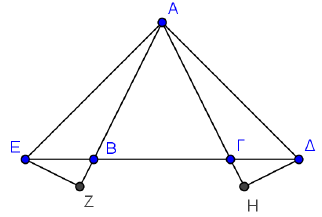                  α) ΑΔ=ΑΕ                        β) ΕΖ=ΔΗ.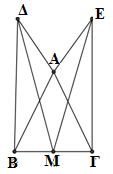 Δίνεται ισοσκελές τρίγωνο ΑΒΓ (ΑΒ=ΑΓ). Στα σημεία Β και Γ της ΒΓ φέρουμε προς το   ίδιο μέρος της ΒΓ, τα τμήματα ΒΔΒΓ και ΓΕΒΓ τέτοια ώστε ΒΔ=ΓΕ. Αν Μ το μέσο της       ΒΓ, να αποδείξετε ότι :        α) τα τρίγωνα ΒΔΜ και ΓΕΜ είναι ίσα,         β) ΑΔ=ΑΕ.